Recovery-usbSeleccione una unidad USB y formatee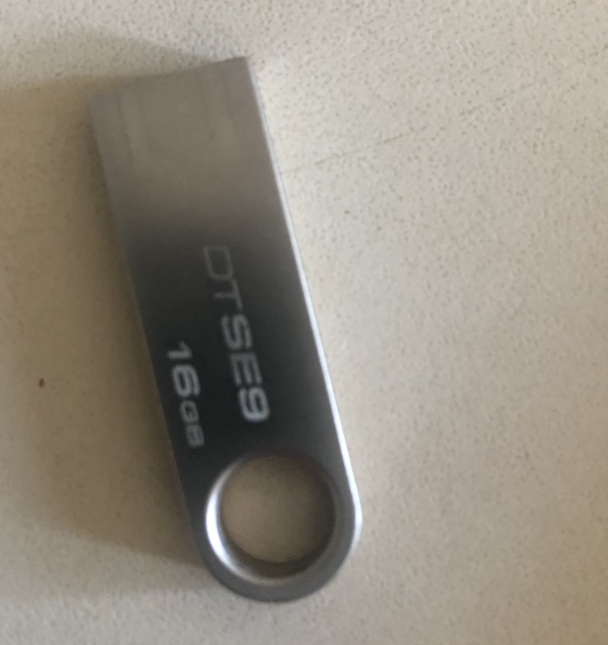 Después de formatear, verifique las propiedades del USB. Tenga en cuenta que las propiedades deben ser FAT32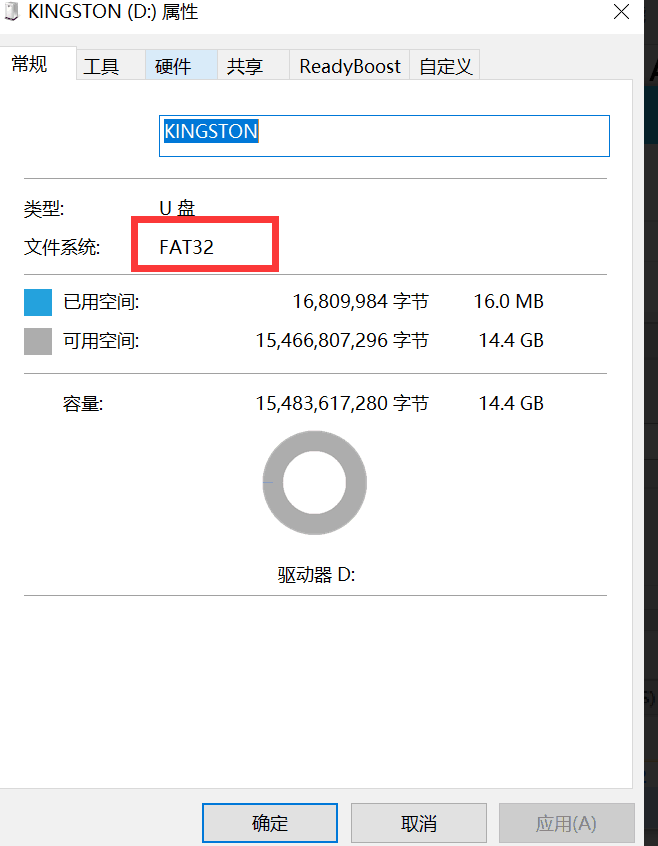 Después de confirmar que el atributo es FAT32, copie el software a USB(El nombre del software debe ser :toprecovery.rcv)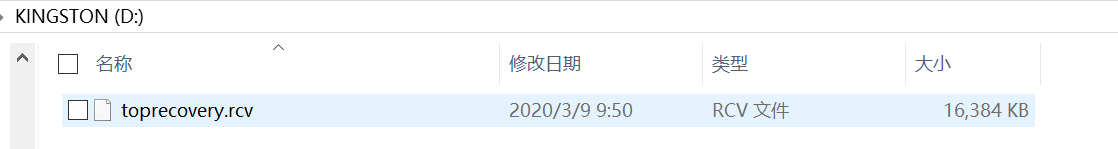 Inserte el USB en la máquina, la máquina no está conectada a la alimentación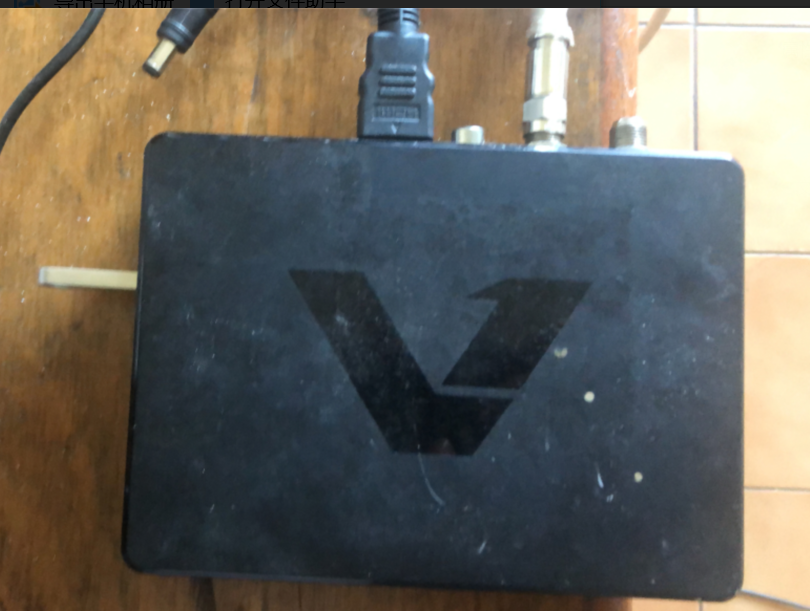 Conecte la alimentación, luego presione inmediatamente el botón EXIT del control remoto, presione EXIT mientras conecta la alimentación (debe ser rápido)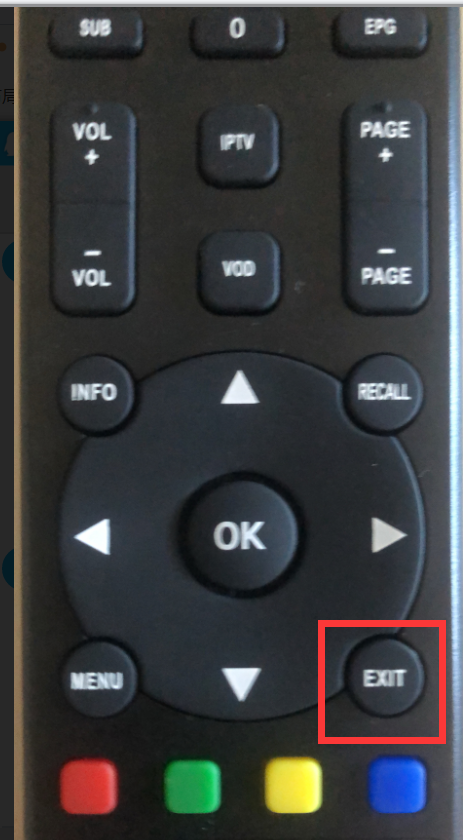 En este momento, si aparece el LED P01 / P02/P03, demuestra que se está recoverando（No es necesario presionar EXIT nuevamente en este momento）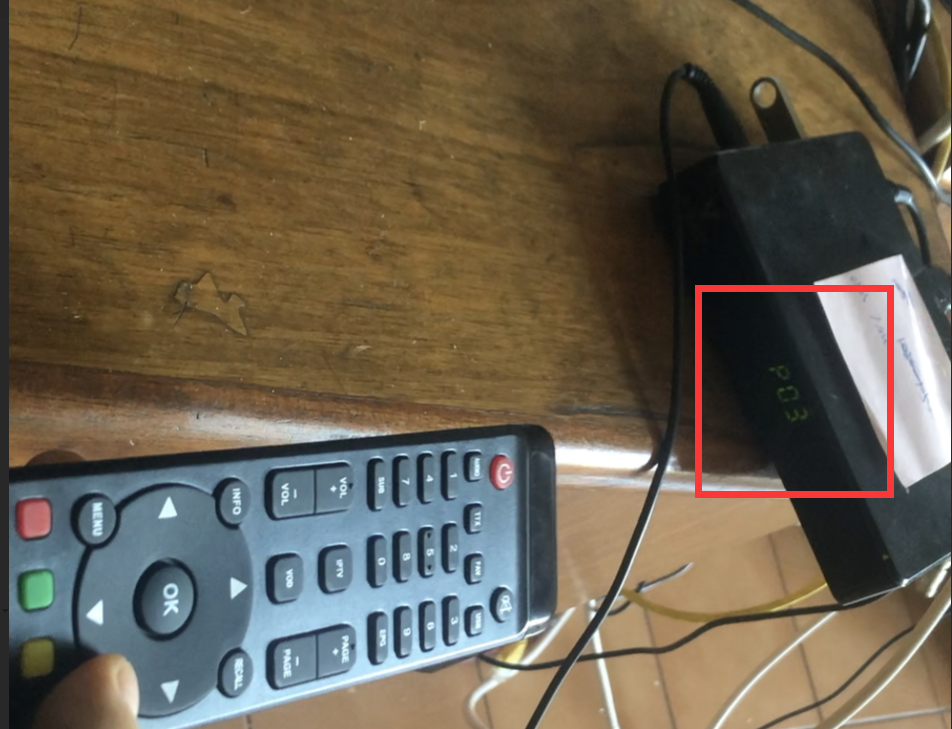 En este momento, puede ver el LED de la máquina de P01 a P99，Este proceso necesita esperar 1-2 minutos（Al reparar, el televisor no tendrá ninguna imagen）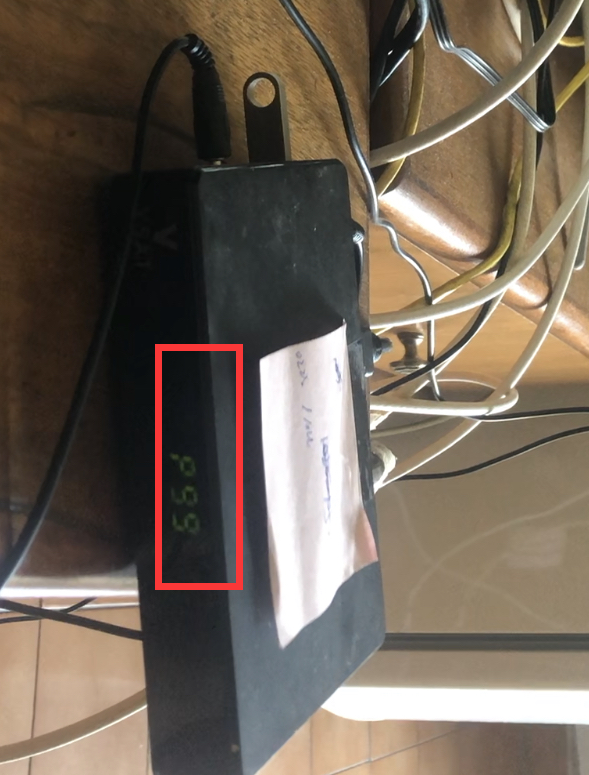 8、Cuando el panel LED muestra P99, la recovery  es termina y succed ，Simplemente desconecte el disco U y la máquina se reiniciará. En este momento, el televisor  aparecerá imagenSi el LED de su máquina no muestra P01 / P02 / P03, o si el televisor está siempre en la interfaz, esto demuestra que no succed y necesita hacer a otro vez